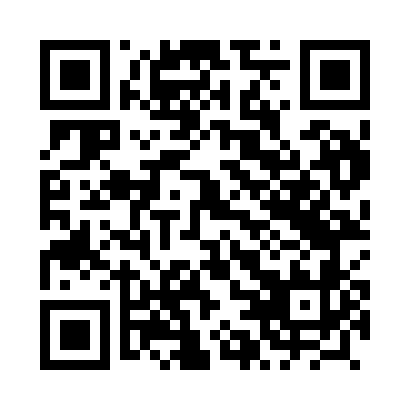 Prayer times for Nosalewice, PolandMon 1 Apr 2024 - Tue 30 Apr 2024High Latitude Method: Angle Based RulePrayer Calculation Method: Muslim World LeagueAsar Calculation Method: HanafiPrayer times provided by https://www.salahtimes.comDateDayFajrSunriseDhuhrAsrMaghribIsha1Mon4:186:1512:445:117:149:042Tue4:156:1312:445:127:159:063Wed4:126:1112:435:147:179:084Thu4:096:0812:435:157:199:105Fri4:076:0612:435:167:209:136Sat4:046:0412:435:177:229:157Sun4:016:0212:425:187:249:178Mon3:586:0012:425:197:259:199Tue3:555:5712:425:217:279:2210Wed3:525:5512:415:227:299:2411Thu3:495:5312:415:237:309:2612Fri3:465:5112:415:247:329:2913Sat3:435:4912:415:257:339:3114Sun3:405:4712:405:267:359:3315Mon3:375:4512:405:277:379:3616Tue3:345:4212:405:287:389:3817Wed3:315:4012:405:297:409:4118Thu3:285:3812:395:317:429:4319Fri3:255:3612:395:327:439:4620Sat3:225:3412:395:337:459:4921Sun3:195:3212:395:347:479:5122Mon3:155:3012:395:357:489:5423Tue3:125:2812:385:367:509:5624Wed3:095:2612:385:377:519:5925Thu3:065:2412:385:387:5310:0226Fri3:035:2212:385:397:5510:0527Sat2:595:2012:385:407:5610:0728Sun2:565:1812:385:417:5810:1029Mon2:535:1612:385:428:0010:1330Tue2:495:1412:375:438:0110:16